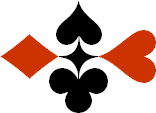 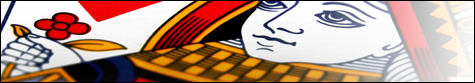 Serie 05 boekje 18 – West opent op 3 niveauBied beide handen © Bridge Office Auteur: Thijs Op het Roodt

U bent altijd West en uw partner is Oost.Indien niet anders vermeld passen Noord en Zuid.Is het spelnummer rood dan bent u kwetsbaar.Wanneer oost of west past, is de bieding afgelopen.Na het eerste boekje vonden de cursisten dit zo leuk, dat ik maar de stoute schoenen heb aangetrokken en meerdere van deze boekjes ben gaan schrijven.

Het enthousiasme van de cursisten heeft mij doen besluiten om deze boekjes gratis aan iedereen die ze wil hebben, beschikbaar te stellen.

Ik heb bewust in eerste instantie geen antwoorden bij de boekjes gemaakt. Maar op veler verzoek toch met antwoorden.Ik zou het waarderen, wanneer u mijn copyright zou laten staan.

Mocht u aan of opmerkingen hebben, laat het mij dan weten.Ik wens u veel plezier met deze boekjes.
1♠108Noord

West     OostZuid♠A42A42♥ANoord

West     OostZuid♥10981098♦1073Noord

West     OostZuid♦HV92HV92♣AB108642Noord

West     OostZuid♣97597599999
Bieding West

Bieding West
Bieding Oost
Bieding Oost
Bieding Oost
11223344556677889910102♠9Noord

West     OostZuid♠A87A87♥HV98542Noord

West     OostZuid♥10761076♦74Noord

West     OostZuid♦AB85AB85♣VB10Noord

West     OostZuid♣H96H9688121212
Bieding West

Bieding West
Bieding Oost
Bieding Oost
Bieding Oost
11223344556677889910103♠1096Noord

West     OostZuid♠AVBAVB♥H10Noord

West     OostZuid♥V872V872♦AH87643Noord

West     OostZuid♦BB♣ 4Noord

West     OostZuid♣AB1075AB10751010151515
Bieding West

Bieding West
Bieding Oost
Bieding Oost
Bieding Oost
11223344556677889910104♠HV107532Noord

West     OostZuid♠8686♥A2Noord

West     OostZuid♥1076510765♦10Noord

West     OostZuid♦VB92VB92♣B87Noord

West     OostZuid♣A96A961010777
Bieding West

Bieding West
Bieding Oost
Bieding Oost
Bieding Oost
11223344556677889910105♠653Noord

West     OostZuid♠B98B98♥AHVB963Noord

West     OostZuid♥--♦108Noord

West     OostZuid♦AHV74AHV74♣5Noord

West     OostZuid♣AB964AB9641010151515
Bieding West

Bieding West
Bieding Oost
Bieding Oost
Bieding Oost
11223344556677889910106♠V9Noord

West     OostZuid♠AB1042AB1042♥9432Noord

West     OostZuid♥ABAB♦HVB10872Noord

West     OostZuid♦AA♣-Noord

West     OostZuid♣B8432B843288151515
Bieding West

Bieding West
Bieding Oost
Bieding Oost
Bieding Oost
11223344556677889910107♠B1097654Noord

West     OostZuid♠H83H83♥ANoord

West     OostZuid♥B98B98♦A942Noord

West     OostZuid♦VB1083VB1083♣6Noord

West     OostZuid♣939399777
Bieding West

Bieding West
Bieding Oost
Bieding Oost
Bieding Oost
11223344556677889910108♠HVB8732Noord

West     OostZuid♠1096510965♥VNoord

West     OostZuid♥AH86AH86♦2Noord

West     OostZuid♦1098710987♣6543Noord

West     OostZuid♣HH88101010
Bieding West

Bieding West
Bieding Oost
Bieding Oost
Bieding Oost
11223344556677889910109♠BNoord

West     OostZuid♠953953♥9Noord

West     OostZuid♥HV864HV864♦AB73Noord

West     OostZuid♦V62V62♣H987642Noord

West     OostZuid♣10510599777
Bieding West

Bieding West
Bieding Oost
Bieding Oost
Bieding Oost
112233445566778899101010♠H3Noord

West     OostZuid♠V96V96♥B9Noord

West     OostZuid♥AH732AH732♦AB105432Noord

West     OostZuid♦VV♣92Noord

West     OostZuid♣H843H84399141414
Bieding West

Bieding West
Bieding Oost
Bieding Oost
Bieding Oost
1122334455667788991010